У  К  Р А  Ї  Н  А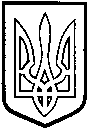 ТОМАШПІЛЬСЬКА РАЙОННА РАДАВ І Н Н И Ц Ь К О Ї  О Б Л А С Т ІРІШЕННЯ №146від 18 жовтня 2016 року						             9 сесія 7 скликанняПро затвердження технічної документації із нормативної грошової оцінки земельної ділянки гр.Накорчевської Софії Олексіївни для ведення товарного сільськогосподарського виробництва на території Вилянської сільської ради, за межами населеного пункту с.Вила, Томашпільського району, Вінницької областіВідповідно до частини 2 статті 43 Закону України «Про місцеве самоврядування в Україні», статей 13, 23 Закону України «Про оцінку земель», керуючись статтями 10, 67, 124, 186 та пунктом 12 розділу Х «Перехідні положення» Земельного кодексу України, статтями 5, 21 Закону України «Про оренду землі», розглянувши представлену відділом Держгеокадастру у Томашпільському районі технічну документацію із нормативної грошової оцінки земельної ділянки гр.Накорчевської Софії Олексіївни для ведення товарного сільськогосподарського виробництва на території Вилянської сільської ради, за межами населеного пункту с.Вила, Томашпільського району, Вінницької області, виготовлену ДП «Вінницький науково-дослідний та проектний інститут землеустрою» інв. №ДХІІ/ХV - 2285 від 15.07.2016 р., враховуючи висновок постійної комісії районної ради з питань агропромислового комплексу, регулювання земельних ресурсів, реформування земельних відносин, розвитку особистих підсобних господарств, районна рада ВИРІШИЛА:1. Затвердити технічну документацію із нормативної грошової оцінки земельної ділянки гр.Накорчевської Софії Олексіївни для ведення товарного сільськогосподарського виробництва на території Вилянської сільської ради, за межами населеного пункту с.Вила, Томашпільського району, Вінницької області загальною площею 2,1013 га. з визначеною нормативною грошовою оцінкою, що складає в цілому 63 742 грн. 00 коп. (шістдесят три тисячі сімсот сорок дві гривні, 00 коп.).2. Контроль за виконанням даного рішення покласти на постійну комісію районної ради з питань агропромислового комплексу, регулювання земельних ресурсів, реформування земельних відносин, розвитку особистих підсобних господарств (Милимуха В.М.).Голова районної ради					Д.Коритчук